(W84)   [AR]  –  Wörterliste: Anleitung zum Sprechen, „U“ und „Ü“  
"U" و"Ü" قائمة الكلمات: تعليمات التحدث، Sprechübungen zu „U“ und „Ü“  –  „Umlaut U“.Höre dir die Wörter und Sätze an. Sprich sie oft nach.Schreibe die Wörter und Sätze mit der Hand ab.تمارين التحدث لحرف "U" و"Ü"الاستماع إلى الكلمات والجمل.كررها كثيرًا.كتابة الكلمات والجمل باليد.der Bund  –  das Bündelder Mund  –  die Münderder Sturm  –  die Stürmedie Wut  –  jemand ist wütend der Fluß  –  die Flüssedas Buch  –  die Bücherdas Tuch  –  die Tücherder Hut  –  die Hütedie Wurzel  –  das Gewürzunter  –  über  der Schluß    der Schlüsselder Schuss  –  die Schüssedas ist Lug und Trug  –  die Lügedas Gute  –  die Güte der Zug  –  die Züge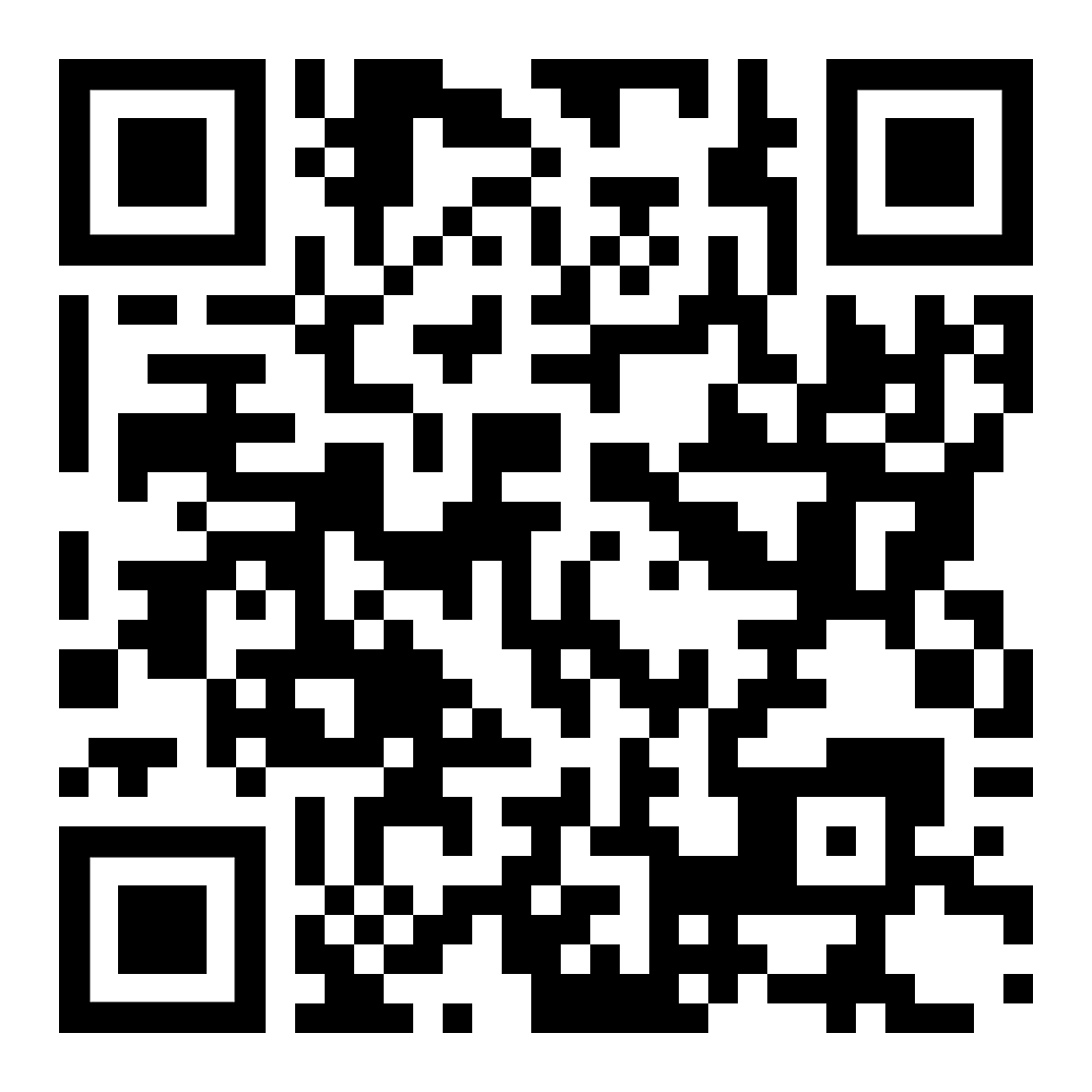 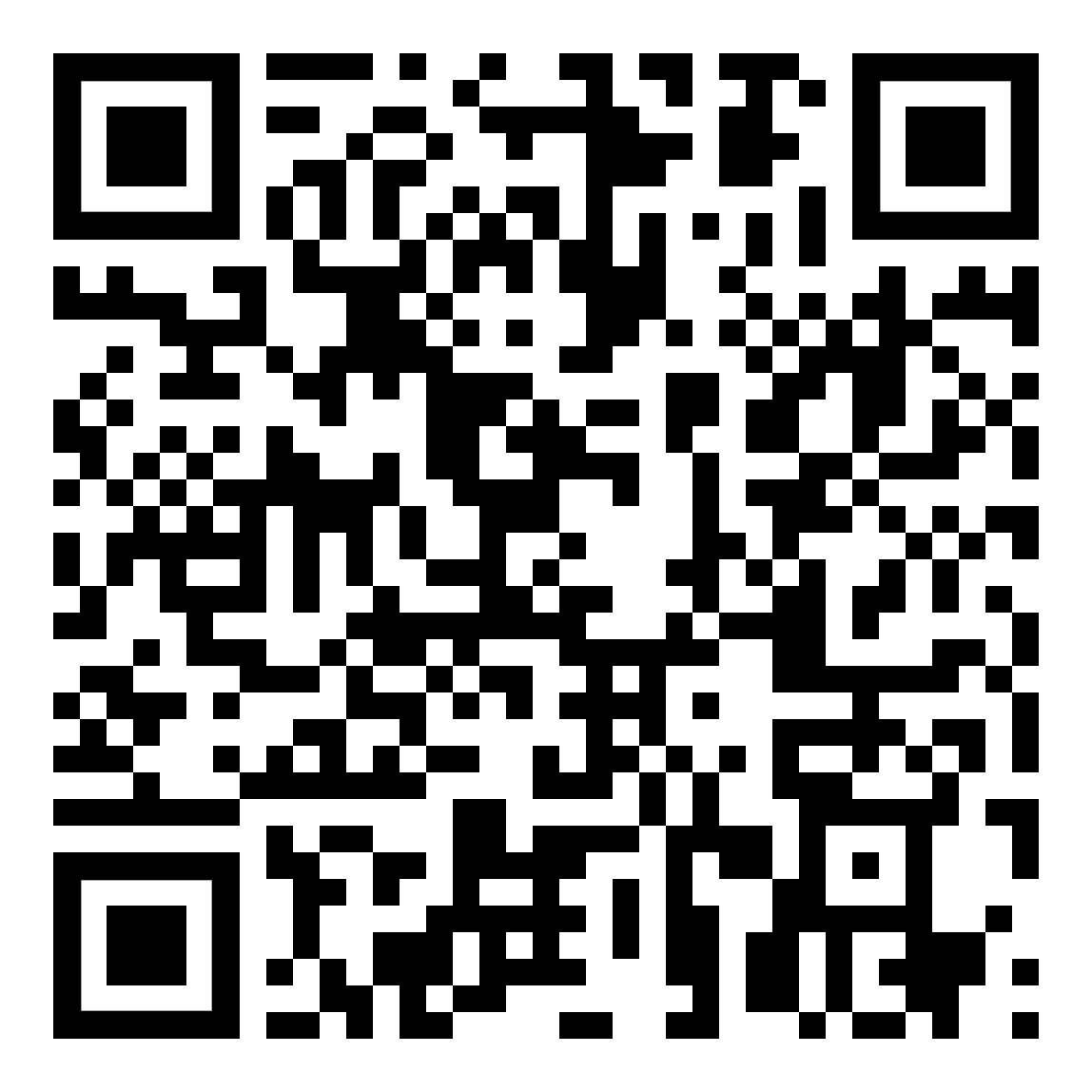 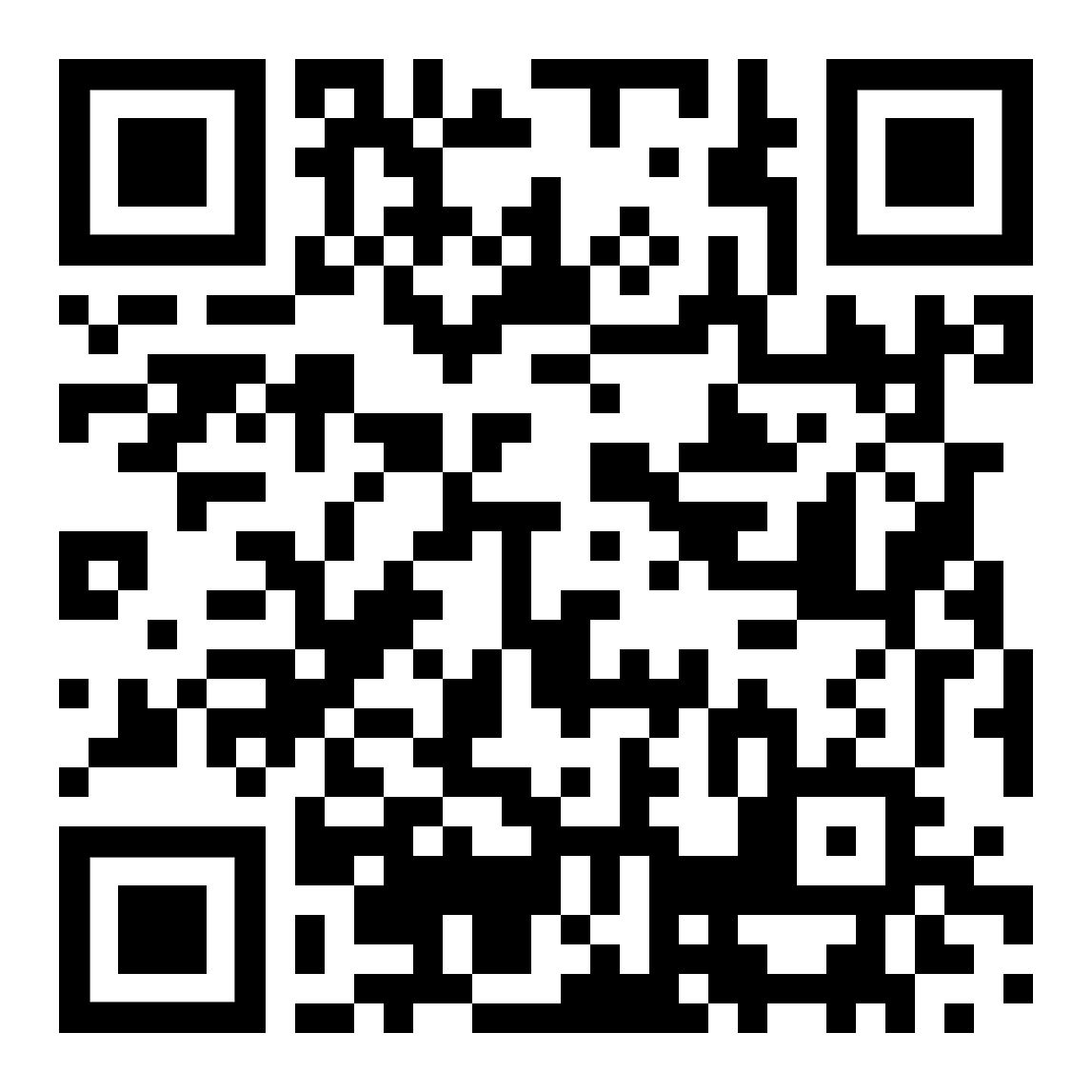 Höre dir den Text an (MP3)استمع للنصdiese Seite    این صفحهzur Seite Anleitungen zum Sprechenانتقل إلى صفحة تعليمات التحدث